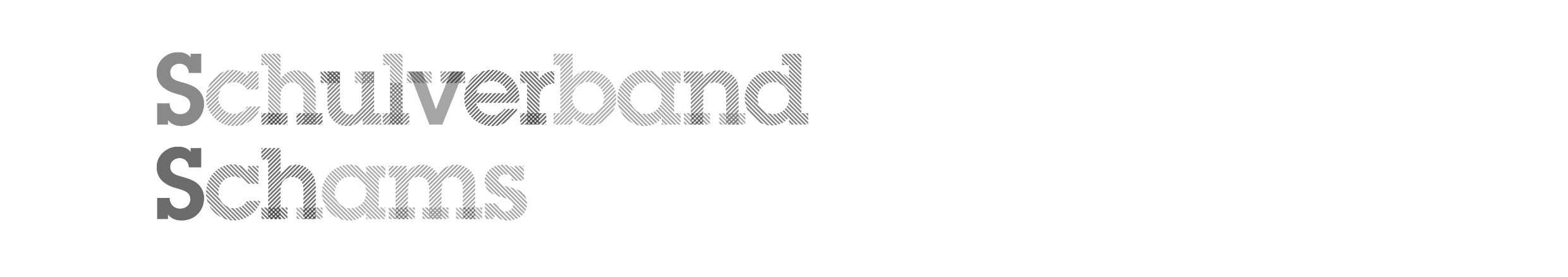 	Schulverband Schams	Schulleitung	Pardi 6	7432 ZillisRückerstattung von KostenWir bitten Sie um die Rückerstattung folgender Kosten:	Rückerstattung für BüGA oder GA	Rückerstattung Schulzahnuntersuch	Schülerverpflegung	andere Rückerstattung 	     Kontoangaben:Kontobezeichnung: 	     Adresse:	     IBAN Nummer: 	     Folgende Belege liegen bei:	Kaufquittung und Kopie des BüGA oder GA	Kopie der Zahnarztrechnung	Kopie Rechnung Mittagstisch	Andere Unterlagen	     Freundliche GrüssePS: Ohne Beleg können wir Ihnen Ihren Anteil nicht zurück erstatten. 